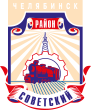 СОВЕТ депутатов советского района
первого созыва                                                              Р Е Ш Е Н И Еот  25.05.2016				  					             № 22/4Об утверждении Положения о порядке сообщения лицами, замещающими муниципальные должности в органах местного самоуправления Советского района  и осуществляющих свои полномочия на постоянной основе о возникновении личной заинтересованности при исполнении должностных обязанностей, которая приводит или может привести к конфликту интересовВ соответствии с Указом Президента Российской Федерации от 22 декабря 2015 года № 650 «О порядке сообщения лицами, замещающими отдельные государственные должности Российской Федерации, должности федеральной государственной службы, и иными лицами о возникновении личной заинтересованности при исполнении должностных обязанностей, которая приводит или может привести к конфликту интересов»,  Федеральным законом от 25 декабря 2008 N273-ФЗ «О противодействии коррупции», Уставом Советского района города Челябинска Совет депутатов Советского района города ЧелябинскаРЕШАЕТ:Утвердить Положение о порядке сообщения лицами, замещающими муниципальные должности в органах местного самоуправления Советского района и осуществляющих свои полномочия на постоянной основе о возникновении личной заинтересованности при исполнении должностных обязанностей, которая приводит или может привести к конфликту интересов (приложение).Ответственность  за  исполнение  настоящего решения возложить на Главу Советского района М.В. Буренкова и Председателя Совета депутатов Советского района В.Е. Макарова. Контроль исполнения настоящего решения поручить Председателю постоянной комиссии Совета депутатов Советского района по местному самоуправления, регламенту и этике  С.В. Шумакову.Настоящее решение вступает в силу со дня его официального обнародования.Председатель Совета депутатовСоветского района		                                                                                   В.Е. МакаровГлава Советского  района						                      М.В. Буренков454091, г. Челябинск, ул. Орджоникидзе 27А. (351) 237-98-82. E-mail: sovsovet@mail.ru